          Школьная Лига РОСНАНО                                          ______________     Утверждаю                                                                  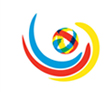                                                                                                                          Директор МБОУ ЛСТУ №2_____________В.Ч. ЩегловаПлан проведения Недели математики в МБОУ ЛСТУ №2 г.ПензыМероприятия Классы Сроки проведенияВремя проведенияМесто проведенияОтветственный Открытие школьной недели математики1-11 классы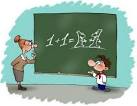 2.108.00-8.25Фойе 1,2,3 корпусРыбакова Л.А.Мостакова А.В.Фомина Ю.И.Математические батлы(старшие школьники для младших)11 классы для параллели 5х и 6х классов5.108.30- 12.15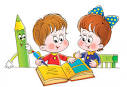 3 корпусТурилкина Л.С.Обидина Т.М.Игра «Математическая рулетка»5 классы2.1013.153 корпусФомина Ю.И.Математический марафон (практическая направленность)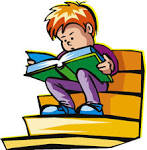 5-8 классы5.10Уроки математики1,2 корпусУчителя математикиТРИЗ технологии в обучении математики«Открытые задачи» 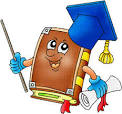 Группа «Атом»4.10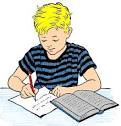 15.301 корпус каб.115РыбаковаЛ.А.«Математическая карусель»Он –лайн олимпиадаФизмат 8 классы7.1011.30 – 13.152  корпусРожкова Д.А.Математические викторины 7 классы для 3х, 4х классов9.108.30 – 11.151  корпус Кузина Е.В.Хальметова Н.Х.Турнир спидкуберов (любители кубика Рубика)1 – 11 классы7.1012.30 3 корпус Кабинет моделированияРожкова Д.А. Фомина Ю.И.Квест – игра 5 классы 7.1012.301 корпусРыбакова Л.А.Авдонина Т.А.Квест – игра 6 классы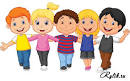 7.10 12.302 корпусХальметова Н.Х.Игошина М.В.«Игры разума» 9 классы6.108.30 – 10.15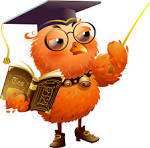 2 корпусГейдарова Е.Р.Рожкова Д.А.Мостакова А.В.Бизнес игра «Экономические игры»7 классы4.10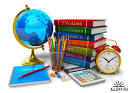 8.302 корпус каб.40Мостакова А.В.Математические викторины  Старшие классы  для 3х и 4х5.108.30 – 11.15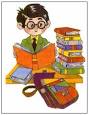 1,3 корпус Обидина Т.М.Робото – технические соревнования 2 классы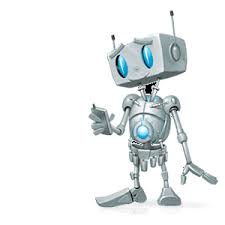 2.10 – 6.1013.15 -14.45 к.115Рыбакова Л.А.